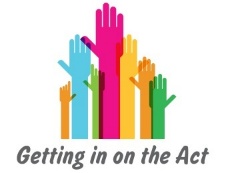 You’ve just been stopped by a police officer for exceeding the speed limit. “Why are you driving at five miles per hour over the speed limit sir/madam?”You come across a lost child in a shopping centre. “I need to find my mummy can you help me?”Telling your partner you’ve won a large amount of money. “Slow down, I can’t understand what you’re saying...”As an advocate, you’re meeting with 
a young person of 13 years old for the first time. “What can you do to help me?”You’re celebrating your birthday in the pub with a gang of close friends. “What do you want to do next shall we go to a club?”